Сумська міська радаVІIІ СКЛИКАННЯ XVIII СЕСІЯРІШЕННЯвід 16 лютого 2022 року № 2833-МРм. СумиРозглянувши звернення громадянина, надані документи, відповідно до  статей 12, частини п’ятої статті 116, частини сьомої статті 118 Земельного кодексу України, статті 50 Закону України «Про землеустрій», частини четвертої статті 15 Закону України «Про доступ до публічної інформації», враховуючи протокол засідання постійної комісії з питань архітектури, містобудування, регулювання земельних відносин, природокористування та екології Сумської міської ради від 30.11.2021 № 41, керуючись пунктом 34 частини першої статті 26 Закону України «Про місцеве самоврядування в Україні», Сумська міська рада ВИРІШИЛА:Відмовити Бобошку Олександру Михайловичу в наданні дозволу на розроблення проекту землеустрою щодо відведення земельної ділянки у власність за адресою: м. Суми, біля земельної ділянки з кадастровим номером 5910136600:01:005:0310, орієнтовною площею 0,1000 га для будівництва і обслуговування житлового будинку, господарських будівель і споруд  у зв’язку з невідповідністю місця розташування об’єкта вимогам нормативно-правових актів, а саме: рішенням  Сумської міської Ради народних депутатів від 28.02.1996  зазначена земельна ділянка передана у приватну власність іншій особі (м. Суми, вул. Бузкова, № 2).Сумський міський голова                                                       Олександр ЛИСЕНКОВиконавець: Клименко Ю.М.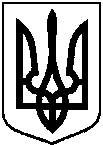 Про відмову Бобошку Олександру Михайловичу в наданні дозволу на розроблення проекту землеустрою щодо відведення земельної ділянки                  у власність за адресою: м. Суми,  біля земельної ділянки з кадастровим номером 5910136600:01:005:0310,  орієнтовною площею 0,1000 га 